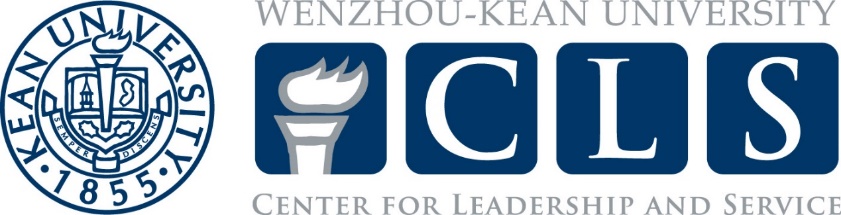 Name: Economics ClubObjectivesThe goal of this club is promote the understanding and advance the knowledge of contemporary Economics among students. Economics as a science differs from Business Sciences and Finance. It affects the world in a much broader sense. Therefore we believe that such a club will fill in the gap among other existing clubs and allow students to know more about the field of Economics. The club will promote through seminars, workshops and activities, inside and outside the campus the science of Economics. Moreover, it will serve as a platform to exchange ideas and discuss contemporary economic issues. Another main objective of the club will be, to introduce the different school of thoughts in economics which had a great influence in China but also the rest of the world. MembershipAll full-time and part-time students to of Wenzhou-Kean University are eligible to become members of club. Associate or honorary membership could be given to individuals who do not qualify for regular membership but have served the club or the science of economics with merit. Membership may not be denied on the basis of race, marital status, color, religion, sex, gender, age, national origin, affectional or sexual orientation, disability, or liability for service in the armed forces.                                  Officers and DutiesPresident:The president will be responsible to manage the organization. Organize, set the agenda and lead the meetings.Authorize recruitment of new members.Will have signatory power over the organization’s account.Vice President:Take the responsibilities of the president when the president is absent.                                            Secretary:Take the responsibilities of the president when the Vice president is absent.Record and maintain minutes of daily meetings.Promote the development of the organization and act as its representative when required.Treasurer:Will be responsible and accountable for keeping the financial accounts of the club.Will have signatory power over the organization’s account.Public relation:Build bridges of understanding, goodwill and awareness between the Economics club and the public that we wish to influence.Activities department:Plan and oversee recreational events and programs for the club.    Create and lead activities.CommitteesExecutive Committee:The decision-making body of the club. Participants will be the president, the vice-president, secretary, the treasurer, and the academic advisor. This committee will take decisions with majority vote. It will take decisions up the activities of the club and other general matters. They will decide on the agenda of the next general assembly too. General Assembly:All members of the club can participate in the General Assembly. The General Assembly decides with majority voting. Takes actions to remove people from their office if necessary. Will meet two times every semester or after a call by the executive committee. MeetingsBiweekly meetings of the executive committee will be take place in order to run the organization. The calendar for the whole year will be announce in advance in the first month of the semester (September). Special meetings can take place after a petition with 3 out of the 5 members of the ‘Executive Committee’ have been signed. The general assembly will get together one times every semester to discuss general topics or problems that the organization may encounter (e.g. removal of officers).Elections and VacanciesAll executive board positions must meet the Wenzhou- Kean University Student Leadership Criteria. The group will held elections for officers the last week of June every academic year.Removal and Succession of OfficersAn officer may be removed from office if he or he has been guilty for unethical or criminal actions. In addition, an officer may be removed if this officer neglects the role’s responsibilities. To remove someone from office a decision has to be made by the general assembly. It will be announced in the agenda of the meeting of the general assembly in advance. AmendmentsAmendments to the constitutions can be happen only after this is decided by the executive committee unanimously, then introduced to the general assembly and gather more than 2/3 of the total votes. AdvisorThe academic advisor must be a Wenzhou-Kean University full-time employee (faculty or staff).University RegulationsThe club shall be in full compliance with all pertinent Wenzhou-Kean University regulations, rules and policies relevant to its activities.